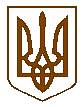 УКРАЇНАБаришівська селищна  рада                                                 Баришівського району                                                     Київської областіР І Ш Е Н Н Я             21.02.2019                                                                                            № 81-05-07Про зміну засновника, органу управління та перейменування Корніївського сільського комбінату комунального господарства     Керуючись статтею  26 Закону України «Про місцеве самоврядування в Україні», відповідно до Законів України «Про добровільне об’єднання територіальних громад», «Про передачу об’єктів права державної та комунальної власності», норм   Господарського та Цивільного Кодексів України, на виконання рішення Баришівської селищної ради від 09.01.2019 року №10-01-07 «Про початок реорганізації Дернівської сільської ради , Коржівської сільської ради, Волошинівської сільської ради, Веселинівської сільської ради, Масківецької сільської ради , Бзівської сільської ради, Селичівської сільської ради, Сезенківської сільської ради, Селищанської сільської ради , Гостролуцької сільської ради, Перемозької сільської ради, Рудницької сільської ради, Корніївської сільської ради, Лукашівської сільської ради , Лук»янівської сільської ради , Паришківської сільської ради», з метою приведення у відповідність до чинного законодавства правового статусу Корніївського сільського комбінату комунального господарства та Статуту , затвердженого рішенням Корніївської сільської ради від 17 серпня 2015 року № 64-07-07, враховуючи висновки та рекомендації постійних комісій селищної ради, селищна рада вирішила:Виключити зі складу засновників Корніївського сільського комбінату комунального господарства Корніївську сільську раду.Включити до складу засновників Корніївського сільського комбінату комунального господарства Баришівську селищну раду.Змінити назву юридичної особи:з:Корніївський сільський комбінат комунального господарства  на :Комунальне підприємство «Корніївський сільський комбінат комунального господарства» Баришівської селищної ради .Змінити орган управління:-  Корніївського сільського комбінату комунального господарства: з  «рішення Корніївської сільської ради»на орган управління :Комунального підприємства «Корніївський сільський комбінат комунального господарства» Баришівської селищної ради – «рішення Баришівської селищної ради».Уповноважити Музичко Оксану Миколаївну , в.о. директора Комунального підприємства «Корніївський сільський комбінат комунального господарства» Баришівської селищної ради  провести державну реєстрацію змін відповідно до п.п.1,2,3,4цього рішення згідно з вимогами чинного законодавства України та затвердити Статут Комунального підприємства «Корніївський сільський комбінат комунального господарства» Баришівської селищної ради в новій редакції (додається).Створити комісію  з приймання – передачі майна Комунального підприємства «Корніївський сільський комбінат комунального господарства» Баришівської селищної ради у складі згідно додатку 1.Комунальному підприємству «Корніївський сільський комбінат комунального господарства» Баришівської селищної ради (Музичко О.М.):Врегулювати трудові відносини з працівниками підприємства у відповідності до положень Кодексу законів про працю України;Здійснити в установленому законодавством порядку дії стосовно оформлення документів по прийманню – передачі майна та подати на затвердження сесії селищної ради акт приймання - передачі ;Після оформлення документів про передачу майна, внести відповідні зміни до обліку.Контроль за виконанням цього рішення покласти на постійну комісію селищної ради  з питань житлової політики, комунального господарства, транспорту і зв’язку, природокористування, охорони довкілля та енергозбереження.Селищний голова                                           О.П. ВареніченкоДодаток №1до рішення селищної ради від  21.02.2019 року№ 81-05-07Комісія з приймання – передачі майна Комунального підприємства «Корніївський сільський комбінат комунального господарства» Баришівської селищної радиГолова комісії:Шовть Юрій Анатолійович – заступник селищного головиЗаступник голови комісії :Шуляк Юрій Григорович – голова постійної комісії  селищної ради з питань житлової політики, комунального господарства, транспорту і зв’язку, природокористування, охорони довкілля та енергозбереження.Члени комісії:Дибка Тетяна Миколаївна – начальник відділу комунальної власності, житлово – комунального господарства та благоустрою виконавчого комітету селищної ради;Масловцева Оксана Олександрівна – бухгалтер селищної радиСемененко Андрій Вікторович – в.о. старости Корніївського старостинського округуМузичка Оксана Миколаївна – в.о.  директора Комунального підприємства «Корніївський сільський комбінат комунального господарства» Баришівської селищної радиСелищний голова                                       О.П. Вареніченко 